CANADIAN BIOMATERIALS SOCIETY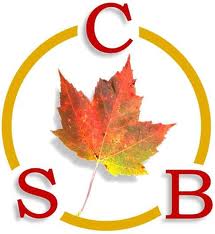 SOCIÉTÉ CANADIENNE DES BIOMATÉRIAUXAnnual General MeetingMay 22, 201912:00 – 1:45 PM (EST)Hotel Le Concorde, Suzor Room – Quebec City. Call to Order and approval of the Agenda (Sophie Lerouge)The meeting was called to Order by CBS President, Sophie Lerouge at 12:15pm.The motion to approve the Agenda was put forward by Sophie Lerouge and seconded by Tom Willett.  The motion to approve the agenda as distributed was unanimously carried. Approval of the Minutes from the 2018 AGM, May 17, 2018 (moved by Sophie Lerouge)The Minutes of the 2018 AGM that took place in Victoria BC were approved by the CBS Board of Directors at its Teleconference meeting on July 10, 2018.  The Board-approved Minutes were then posted on the CBS website on May 7, 2019 for the general membership. The President did not receive any corrections on the Minutes and the motion to adopt the 2018 AGM Minutes was unanimously carried.2.1. Business arising from the Minutes:  While there was no business arising from the Minutes, two comments were made by Paul Santerre: (i) the current Treasurer Roz Labow indicated her desire to transition her role to a successor and Paul Santerre suggested the need to elect a new Treasurer. Sophie  mentioned that this issue was discussed by the Board and that Isabelle Catelas accepted to second  Roz Labow who is willing to continue her role for the moment. Isabelle will be able to make checks and will be aware of the documents and steps required. However we need to find someone to take over the role of Treasurer in the future. (ii) The CBS official “snail mail” mailing address is in Toronto (124 Edward Street, Toronto, M5G 1G6) that Paul Santerre provided in 1995 when the Society was first registered with CRA as Charitable Organization (approved effective date of July 13, 1997). The CBS Board may need to consider changing the mailing address to a city that has critical mass membership. The Board may also wish to keep it where it is now.    President’s Report (Sophie Lerouge) a. Financial Report (Sophie Lerouge on behalf of Roz Labow)Roz Labow was absent, but sent PPT slides that were presented by Sophie Lerouge.Revenue$7,050 income from membership (128 students and 80 regular)Income from CBS2018 meeting: $3,500Strong market led to ~$13,000 return from WBC Legacy fund.As at May 12, 2019, the checking account balance is $27,480 (before Awards cheques are cashed); the investment account balances are $194,498 (WBC legacy Student Travel Award), $43,738 (WBC legacy Postdoctoral Award), and $193,998 (Previous Investment account).ExpensesA total of 40 awards amounting $21,900 (32 CBS Merit & Travel awards, seven WBC Legacy awards, one CBS Visiting Scholar award and one WBC postdoctoral experience award) were distributed. The CBS Merit and Travel & Travel award amounts were determined by the distance relative to the location of the Annual Meeting (Quebec City).  WBC legacy awards were $1000 each.   A total of $3,000 was spent to support six (6) student Chapters at $500 each.  A total of $2,506.52 were spent on other expenses (Webmaster, clinical industrial workshop panel etc.)There is undetermined expense for accountant service.The 2019 CBS meeting revenues and expenses are not completed yet. It will likely be a breakeven event.    b. Summary of main achievementsSophie thanked the members for allowing her to serve as President and presents the main achievements during this year. The board delivered its mandate effectively through the following sub committees:Administrative committee (Sophie, Marc, Todd)Website improvement – in process: while the functionality is already better but its content needs improvementTemplates for student Chapters and other documentation for the next board prepared- will be on an Admin only section of the websiteAdopted clear and transparent processes (finances, awards, documents for the next board members etc.)Creating new CBS logo is well underway but not finalized yet.There are some glitches on the e-mail system (going to the recipients junk folder instead of main inbox; perhaps a font compatibility issue in the French version of some characters). As mentioned by Todd Hoare, this is under analysis by Jason Silver, our website managerMembership is encouraged to complete their profiles at https://biomaterials.ca/#!/profile/440. The board is willing to make the website more attractive, with useful info.Entrepreneurship committee (Nima, Paul, Milica, Emilie, Morgane, Gad, Yousef, Sean)The first pitch competition at CBS2019 led by Nima. Five (5) pitch competitions and three (3) winners were finalized. Nima thanked the CBS Board and other individuals involved in this committee. 2nd Entrepreneurship Clinic at CBS2019 were held at the CBS2019 conference.Clinical / industry committee (Mohsen, Tom, Houman, Anis)Workshop held at the CBS2019Communications and Student involvement committee (Laura, Stephanie, Isabelle)CBS Newsletters were sent to the membership twice in the year  Template and new process for student chapters (once per year)The board is looking for students interested in being taking some part in the social media for the society (especially the Twitter account)Award and bylaws committee (Kibret, Nima, Sophie)No change to the bylaws were requiredThe CBS Travel award was renamed as CBS Merit & Travel award in order not to disadvantage people from the Conference host city that do not “travel” longer distances.  Change of abstract scoring system will be introduced (CBS2019 organizers already have developed good criteria)c. Report from the Awards Committee (Nima Khadem Mohtaram) Nima presented the list of awardees from all categories. In addition, he also presented the judging criteria and referee Members for the WBC2016 legacy travel award. It was noted that for WBC2016 legacy, nominees computed only with same rank (MSc vs MSc, PhD vs PhD and PDF vs PDF) to promote fairness. d. CBS2018 report (Sophie on behalf of Stephanie Willerth)135 registered attendees (90 graduate students and 25 professors among them).117 abstracts adjudicated into 46 orals and 71 posters.Four (4) keynote speakers (Dr. David Mooney from Harvard University; Dr. Zhen Gu from North Carolina State University; Dr. Whitehead from Carnegie Mellon University and Dr. Saha from the University of Wisconsin‐Madison).The conference revenue was $37,000 (of which $27,940 was from registration).The conference total expenses were $33,500.Sophie on behalf of Stephanie Willerth thanked the scientific committee for CBS2018 conference.e. IUS-BSE Report (Brian Amsden)No reportd. Local Chapter Updates (led by Laura McKiel)Updates from local Chapters (Kingston, Montreal, Ottawa, Quebec City, British Columbia,) were provided via 1-2 PPT slides each (see in the PPT). Alberta Chapter was not represented and their report was presented by Laura McKiel. Sophie Lerouge congratulated student Chapters for their activity and level of engagement.WBC2020 Update (Liz Tanner)WBC2020 Glasgow, Scotland will be from May 19-24; 2020Abstract closes Sept 15, 2019 Registration fees are not determined as yet.Flights directly to Glasgow were suggested (~C$900 return).The mayor of Glasgow sponsored an event with a free drink to participants. CBS members are encourage to join the mailing list to get the latest news about WBC2020 (https://www.wbc2020.org/join-our-mailing-list)Comments from the floor: It was mentioned that WBC2020 should be used as a tool to increase CBS membership. Before handing over the stage to the incoming President (Nima Khadem Mohtaram) Sophie Lerouge thanked everyone for supporting her during the yearlong Presidency at CBS. Special thanks to Marc Marc A. Gauthier (secretary), as well as Roz Labow and Todd Hoare for their support in managing the finances and the website.Overview of next year’s events and focus (Nima Khadem Mohtaram)Nima thanked Sophie Lerouge for her work as President this year. He also thanked his mentors, encouraged trainees to be engaged to CBS  and presents his focus as president for 2019-2020 as follows. To promote the professional interests of our membersTo improve knowledge and skills of our trainees in relevant interest areasTo provide an outlet for professional networking and industrial interactionsbetween our members and business leaders, corporations and entrepreneursTo continue on capacity building and the further growth of association;To establish relationships with other like‐minded organizations, with the intent of promoting the CBS’s interestsCBS 2021: Waterloo (Tom Willett)University of Waterloo will be hosting CBS2021 (see attached PPT slides). The conference date will be determined at the CBS AGM to be held at WBC2020 in Glasgow. Elections (Nima Khadem Mohtaram)Nima thanked the board members who have finished their term for their service to the community.  There were three positions that required nominations President-elect: Nominee: Kibret Mequanint (Western) – acclaimed Senior board (one position available):Nominees: Nathalie Faucheux, USherbrooke Fabio Variola, University of Ottawa Christopher Moraes, McGill Elie Sone, U of Toronto Jean-Philippe St-Pierre, UOttawa Nominees will be asked for brief bio/statement and then an electronic vote will be launched.Student rep:Nominee: Laura McKiel (Laval University) – acclaimed Any other business (Nima Khadem Mohtaram) None 9. 	Adjournment The AGM was adjourned at 1:45pm